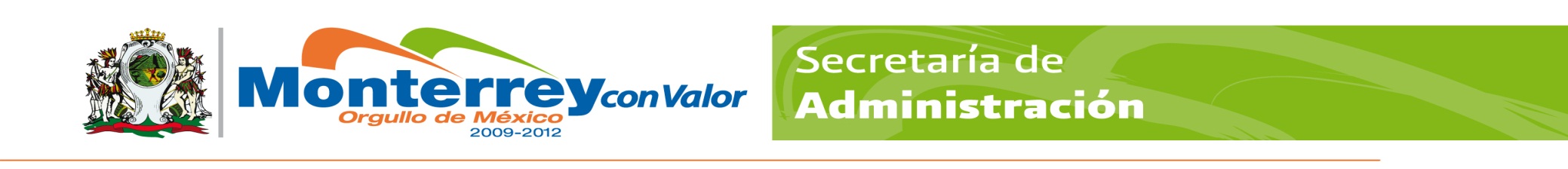 GOBIERNO MUNICIPAL DE MONTERREYSECRETARÍA DE ADMINISTRACIÓNDIRECCION DE RECURSOS HUMANOSPERFIL Y DESCRIPCIÓN DEL PUESTOGOBIERNO MUNICIPAL DE MONTERREYSECRETARÍA DE ADMINISTRACIÓNDIRECCION DE RECURSOS HUMANOSPERFIL Y DESCRIPCIÓN DEL PUESTOGOBIERNO MUNICIPAL DE MONTERREYSECRETARÍA DE ADMINISTRACIÓNDIRECCION DE RECURSOS HUMANOSPERFIL Y DESCRIPCIÓN DEL PUESTOGOBIERNO MUNICIPAL DE MONTERREYSECRETARÍA DE ADMINISTRACIÓNDIRECCION DE RECURSOS HUMANOSPERFIL Y DESCRIPCIÓN DEL PUESTOGOBIERNO MUNICIPAL DE MONTERREYSECRETARÍA DE ADMINISTRACIÓNDIRECCION DE RECURSOS HUMANOSPERFIL Y DESCRIPCIÓN DEL PUESTOGOBIERNO MUNICIPAL DE MONTERREYSECRETARÍA DE ADMINISTRACIÓNDIRECCION DE RECURSOS HUMANOSPERFIL Y DESCRIPCIÓN DEL PUESTOGOBIERNO MUNICIPAL DE MONTERREYSECRETARÍA DE ADMINISTRACIÓNDIRECCION DE RECURSOS HUMANOSPERFIL Y DESCRIPCIÓN DEL PUESTOGOBIERNO MUNICIPAL DE MONTERREYSECRETARÍA DE ADMINISTRACIÓNDIRECCION DE RECURSOS HUMANOSPERFIL Y DESCRIPCIÓN DEL PUESTOGOBIERNO MUNICIPAL DE MONTERREYSECRETARÍA DE ADMINISTRACIÓNDIRECCION DE RECURSOS HUMANOSPERFIL Y DESCRIPCIÓN DEL PUESTOGOBIERNO MUNICIPAL DE MONTERREYSECRETARÍA DE ADMINISTRACIÓNDIRECCION DE RECURSOS HUMANOSPERFIL Y DESCRIPCIÓN DEL PUESTOIdentificación:Identificación:Identificación:Identificación:Identificación:Identificación:Identificación:Identificación:Identificación:Identificación:Identificación:Identificación:Identificación:Centro de costos:164-004164-004164-004164-004164-004164-004164-004164-004Fecha:Fecha:31 Enero 201931 Enero 2019Título del puesto:MECANICOMECANICOMECANICOMECANICOMECANICOMECANICOMECANICOMECANICOMECANICOMECANICOMECANICOMECANICOPuesto:MecánicoMecánicoMecánicoMecánicoMecánicoMecánicoMecánicoMecánicoMecánicoMecánicoMecánicoMecánicoSecretaría:Secretaria de Servicios PúblicosSecretaria de Servicios PúblicosSecretaria de Servicios PúblicosSecretaria de Servicios PúblicosSecretaria de Servicios PúblicosSecretaria de Servicios PúblicosSecretaria de Servicios PúblicosSecretaria de Servicios PúblicosSecretaria de Servicios PúblicosSecretaria de Servicios PúblicosSecretaria de Servicios PúblicosSecretaria de Servicios PúblicosDirección:Dirección Operativa Zona: NorteDirección Operativa Zona: NorteDirección Operativa Zona: NorteDirección Operativa Zona: NorteDirección Operativa Zona: NorteDirección Operativa Zona: NorteDirección Operativa Zona: NorteDirección Operativa Zona: NorteDirección Operativa Zona: NorteDirección Operativa Zona: NorteDirección Operativa Zona: NorteDirección Operativa Zona: NorteÁrea:Área Taller MecánicoÁrea Taller MecánicoÁrea Taller MecánicoÁrea Taller MecánicoÁrea Taller MecánicoÁrea Taller MecánicoÁrea Taller MecánicoÁrea Taller MecánicoÁrea Taller MecánicoÁrea Taller MecánicoÁrea Taller MecánicoÁrea Taller MecánicoOrganización:Organización:Organización:Organización:Organización:Organización:Organización:Organización:Organización:Organización:Organización:Organización:Organización:Puesto al que reporta:Puesto al que reporta:Puesto al que reporta:Puesto al que reporta:Encargado  TallerEncargado  TallerEncargado  TallerEncargado  TallerEncargado  TallerEncargado  TallerEncargado  TallerEncargado  TallerEncargado  TallerPuestos que le reportan:Puestos que le reportan:Puestos que le reportan:Puestos que le reportan:NingunoNingunoNingunoNingunoNingunoNingunoNingunoNingunoNingunoObjetivo del puesto:Objetivo del puesto:Objetivo del puesto:Objetivo del puesto:Objetivo del puesto:Objetivo del puesto:Objetivo del puesto:Objetivo del puesto:Objetivo del puesto:Objetivo del puesto:Objetivo del puesto:Objetivo del puesto:Objetivo del puesto:Reparar fallas mecánicas del parque vehicular oficial de la Dirección Operativa y darle mantenimiento preventivo, además de  cumplir con el programa de trabajo diario indicado por su jefe inmediato.Reparar fallas mecánicas del parque vehicular oficial de la Dirección Operativa y darle mantenimiento preventivo, además de  cumplir con el programa de trabajo diario indicado por su jefe inmediato.Reparar fallas mecánicas del parque vehicular oficial de la Dirección Operativa y darle mantenimiento preventivo, además de  cumplir con el programa de trabajo diario indicado por su jefe inmediato.Reparar fallas mecánicas del parque vehicular oficial de la Dirección Operativa y darle mantenimiento preventivo, además de  cumplir con el programa de trabajo diario indicado por su jefe inmediato.Reparar fallas mecánicas del parque vehicular oficial de la Dirección Operativa y darle mantenimiento preventivo, además de  cumplir con el programa de trabajo diario indicado por su jefe inmediato.Reparar fallas mecánicas del parque vehicular oficial de la Dirección Operativa y darle mantenimiento preventivo, además de  cumplir con el programa de trabajo diario indicado por su jefe inmediato.Reparar fallas mecánicas del parque vehicular oficial de la Dirección Operativa y darle mantenimiento preventivo, además de  cumplir con el programa de trabajo diario indicado por su jefe inmediato.Reparar fallas mecánicas del parque vehicular oficial de la Dirección Operativa y darle mantenimiento preventivo, además de  cumplir con el programa de trabajo diario indicado por su jefe inmediato.Reparar fallas mecánicas del parque vehicular oficial de la Dirección Operativa y darle mantenimiento preventivo, además de  cumplir con el programa de trabajo diario indicado por su jefe inmediato.Reparar fallas mecánicas del parque vehicular oficial de la Dirección Operativa y darle mantenimiento preventivo, además de  cumplir con el programa de trabajo diario indicado por su jefe inmediato.Reparar fallas mecánicas del parque vehicular oficial de la Dirección Operativa y darle mantenimiento preventivo, además de  cumplir con el programa de trabajo diario indicado por su jefe inmediato.Reparar fallas mecánicas del parque vehicular oficial de la Dirección Operativa y darle mantenimiento preventivo, además de  cumplir con el programa de trabajo diario indicado por su jefe inmediato.Reparar fallas mecánicas del parque vehicular oficial de la Dirección Operativa y darle mantenimiento preventivo, además de  cumplir con el programa de trabajo diario indicado por su jefe inmediato.Responsabilidad:Responsabilidad:Responsabilidad:Responsabilidad:Responsabilidad:Responsabilidad:Responsabilidad:Responsabilidad:Responsabilidad:Responsabilidad:Responsabilidad:Responsabilidad:Responsabilidad:Cuidar el buen uso de refacciones, accesorios y herramientas a su cargoDesempeñar las labores del día con el equipo de seguridad adecuado.Reportar al encargado los problemas o anomalías ocurridas en el turno.Portar la licencia de manejo actualizada.Cumplir con los lineamientos del reglamento interno de trabajo. 	Aplicar los Procesos de acuerdo a su Manual.Cuidar el buen uso de refacciones, accesorios y herramientas a su cargoDesempeñar las labores del día con el equipo de seguridad adecuado.Reportar al encargado los problemas o anomalías ocurridas en el turno.Portar la licencia de manejo actualizada.Cumplir con los lineamientos del reglamento interno de trabajo. 	Aplicar los Procesos de acuerdo a su Manual.Cuidar el buen uso de refacciones, accesorios y herramientas a su cargoDesempeñar las labores del día con el equipo de seguridad adecuado.Reportar al encargado los problemas o anomalías ocurridas en el turno.Portar la licencia de manejo actualizada.Cumplir con los lineamientos del reglamento interno de trabajo. 	Aplicar los Procesos de acuerdo a su Manual.Cuidar el buen uso de refacciones, accesorios y herramientas a su cargoDesempeñar las labores del día con el equipo de seguridad adecuado.Reportar al encargado los problemas o anomalías ocurridas en el turno.Portar la licencia de manejo actualizada.Cumplir con los lineamientos del reglamento interno de trabajo. 	Aplicar los Procesos de acuerdo a su Manual.Cuidar el buen uso de refacciones, accesorios y herramientas a su cargoDesempeñar las labores del día con el equipo de seguridad adecuado.Reportar al encargado los problemas o anomalías ocurridas en el turno.Portar la licencia de manejo actualizada.Cumplir con los lineamientos del reglamento interno de trabajo. 	Aplicar los Procesos de acuerdo a su Manual.Cuidar el buen uso de refacciones, accesorios y herramientas a su cargoDesempeñar las labores del día con el equipo de seguridad adecuado.Reportar al encargado los problemas o anomalías ocurridas en el turno.Portar la licencia de manejo actualizada.Cumplir con los lineamientos del reglamento interno de trabajo. 	Aplicar los Procesos de acuerdo a su Manual.Cuidar el buen uso de refacciones, accesorios y herramientas a su cargoDesempeñar las labores del día con el equipo de seguridad adecuado.Reportar al encargado los problemas o anomalías ocurridas en el turno.Portar la licencia de manejo actualizada.Cumplir con los lineamientos del reglamento interno de trabajo. 	Aplicar los Procesos de acuerdo a su Manual.Cuidar el buen uso de refacciones, accesorios y herramientas a su cargoDesempeñar las labores del día con el equipo de seguridad adecuado.Reportar al encargado los problemas o anomalías ocurridas en el turno.Portar la licencia de manejo actualizada.Cumplir con los lineamientos del reglamento interno de trabajo. 	Aplicar los Procesos de acuerdo a su Manual.Cuidar el buen uso de refacciones, accesorios y herramientas a su cargoDesempeñar las labores del día con el equipo de seguridad adecuado.Reportar al encargado los problemas o anomalías ocurridas en el turno.Portar la licencia de manejo actualizada.Cumplir con los lineamientos del reglamento interno de trabajo. 	Aplicar los Procesos de acuerdo a su Manual.Cuidar el buen uso de refacciones, accesorios y herramientas a su cargoDesempeñar las labores del día con el equipo de seguridad adecuado.Reportar al encargado los problemas o anomalías ocurridas en el turno.Portar la licencia de manejo actualizada.Cumplir con los lineamientos del reglamento interno de trabajo. 	Aplicar los Procesos de acuerdo a su Manual.Cuidar el buen uso de refacciones, accesorios y herramientas a su cargoDesempeñar las labores del día con el equipo de seguridad adecuado.Reportar al encargado los problemas o anomalías ocurridas en el turno.Portar la licencia de manejo actualizada.Cumplir con los lineamientos del reglamento interno de trabajo. 	Aplicar los Procesos de acuerdo a su Manual.Cuidar el buen uso de refacciones, accesorios y herramientas a su cargoDesempeñar las labores del día con el equipo de seguridad adecuado.Reportar al encargado los problemas o anomalías ocurridas en el turno.Portar la licencia de manejo actualizada.Cumplir con los lineamientos del reglamento interno de trabajo. 	Aplicar los Procesos de acuerdo a su Manual.Cuidar el buen uso de refacciones, accesorios y herramientas a su cargoDesempeñar las labores del día con el equipo de seguridad adecuado.Reportar al encargado los problemas o anomalías ocurridas en el turno.Portar la licencia de manejo actualizada.Cumplir con los lineamientos del reglamento interno de trabajo. 	Aplicar los Procesos de acuerdo a su Manual.Funciones / Desempeño:Funciones / Desempeño:Funciones / Desempeño:Funciones / Desempeño:Funciones / Desempeño:Funciones / Desempeño:Funciones / Desempeño:Funciones / Desempeño:Funciones / Desempeño:Funciones / Desempeño:Funciones / Desempeño:Funciones / Desempeño:Funciones / Desempeño:Diagnosticar falla reportada.Solicitar refacciones y herramientas adecuadas para solucionar la falla.Hacer la reparación de la falla diagnosticada.Comprobar que la unidad quedo en buenas condiciones para trabajar.Controlar y Limpiar el área y  la herramienta utilizada en la reparación de la falla.Reportar al encargado de taller el resultado del trabajo desarrollado.Diagnosticar falla reportada.Solicitar refacciones y herramientas adecuadas para solucionar la falla.Hacer la reparación de la falla diagnosticada.Comprobar que la unidad quedo en buenas condiciones para trabajar.Controlar y Limpiar el área y  la herramienta utilizada en la reparación de la falla.Reportar al encargado de taller el resultado del trabajo desarrollado.Diagnosticar falla reportada.Solicitar refacciones y herramientas adecuadas para solucionar la falla.Hacer la reparación de la falla diagnosticada.Comprobar que la unidad quedo en buenas condiciones para trabajar.Controlar y Limpiar el área y  la herramienta utilizada en la reparación de la falla.Reportar al encargado de taller el resultado del trabajo desarrollado.Diagnosticar falla reportada.Solicitar refacciones y herramientas adecuadas para solucionar la falla.Hacer la reparación de la falla diagnosticada.Comprobar que la unidad quedo en buenas condiciones para trabajar.Controlar y Limpiar el área y  la herramienta utilizada en la reparación de la falla.Reportar al encargado de taller el resultado del trabajo desarrollado.Diagnosticar falla reportada.Solicitar refacciones y herramientas adecuadas para solucionar la falla.Hacer la reparación de la falla diagnosticada.Comprobar que la unidad quedo en buenas condiciones para trabajar.Controlar y Limpiar el área y  la herramienta utilizada en la reparación de la falla.Reportar al encargado de taller el resultado del trabajo desarrollado.Diagnosticar falla reportada.Solicitar refacciones y herramientas adecuadas para solucionar la falla.Hacer la reparación de la falla diagnosticada.Comprobar que la unidad quedo en buenas condiciones para trabajar.Controlar y Limpiar el área y  la herramienta utilizada en la reparación de la falla.Reportar al encargado de taller el resultado del trabajo desarrollado.Diagnosticar falla reportada.Solicitar refacciones y herramientas adecuadas para solucionar la falla.Hacer la reparación de la falla diagnosticada.Comprobar que la unidad quedo en buenas condiciones para trabajar.Controlar y Limpiar el área y  la herramienta utilizada en la reparación de la falla.Reportar al encargado de taller el resultado del trabajo desarrollado.Diagnosticar falla reportada.Solicitar refacciones y herramientas adecuadas para solucionar la falla.Hacer la reparación de la falla diagnosticada.Comprobar que la unidad quedo en buenas condiciones para trabajar.Controlar y Limpiar el área y  la herramienta utilizada en la reparación de la falla.Reportar al encargado de taller el resultado del trabajo desarrollado.Diagnosticar falla reportada.Solicitar refacciones y herramientas adecuadas para solucionar la falla.Hacer la reparación de la falla diagnosticada.Comprobar que la unidad quedo en buenas condiciones para trabajar.Controlar y Limpiar el área y  la herramienta utilizada en la reparación de la falla.Reportar al encargado de taller el resultado del trabajo desarrollado.Diagnosticar falla reportada.Solicitar refacciones y herramientas adecuadas para solucionar la falla.Hacer la reparación de la falla diagnosticada.Comprobar que la unidad quedo en buenas condiciones para trabajar.Controlar y Limpiar el área y  la herramienta utilizada en la reparación de la falla.Reportar al encargado de taller el resultado del trabajo desarrollado.Diagnosticar falla reportada.Solicitar refacciones y herramientas adecuadas para solucionar la falla.Hacer la reparación de la falla diagnosticada.Comprobar que la unidad quedo en buenas condiciones para trabajar.Controlar y Limpiar el área y  la herramienta utilizada en la reparación de la falla.Reportar al encargado de taller el resultado del trabajo desarrollado.Diagnosticar falla reportada.Solicitar refacciones y herramientas adecuadas para solucionar la falla.Hacer la reparación de la falla diagnosticada.Comprobar que la unidad quedo en buenas condiciones para trabajar.Controlar y Limpiar el área y  la herramienta utilizada en la reparación de la falla.Reportar al encargado de taller el resultado del trabajo desarrollado.Diagnosticar falla reportada.Solicitar refacciones y herramientas adecuadas para solucionar la falla.Hacer la reparación de la falla diagnosticada.Comprobar que la unidad quedo en buenas condiciones para trabajar.Controlar y Limpiar el área y  la herramienta utilizada en la reparación de la falla.Reportar al encargado de taller el resultado del trabajo desarrollado.Perfil del Puesto:Perfil del Puesto:Perfil del Puesto:Perfil del Puesto:Perfil del Puesto:Perfil del Puesto:Perfil del Puesto:Perfil del Puesto:Perfil del Puesto:Perfil del Puesto:Perfil del Puesto:Perfil del Puesto:Perfil del Puesto:EspecificaciónEspecificaciónCaracterísticasCaracterísticasCaracterísticasCaracterísticasCaracterísticasCaracterísticasCaracterísticasCaracterísticasRequerimientoRequerimientoRequerimientoEducaciónEducaciónPrimariaPrimariaPrimariaPrimariaPrimariaPrimariaPrimariaPrimariaIndispensableIndispensableIndispensableExperienciaExperiencia6 mese6 mese6 mese6 mese6 mese6 mese6 mese6 meseIndispensableIndispensableIndispensableHabilidades: Habilidades: Manejo y Operación de herramientas mecánicas.Manejo y Operación de herramientas mecánicas.Manejo y Operación de herramientas mecánicas.Manejo y Operación de herramientas mecánicas.Manejo y Operación de herramientas mecánicas.Manejo y Operación de herramientas mecánicas.Manejo y Operación de herramientas mecánicas.Manejo y Operación de herramientas mecánicas.IndispensableIndispensableIndispensableConocimientos:Conocimientos:Mecánica en generalMecánica en generalMecánica en generalMecánica en generalMecánica en generalMecánica en generalMecánica en generalMecánica en generalIndispensableIndispensableIndispensableConocimientos:Conocimientos:De herramientas básicas.De herramientas básicas.De herramientas básicas.De herramientas básicas.De herramientas básicas.De herramientas básicas.De herramientas básicas.De herramientas básicas.IndispensableIndispensableIndispensableConocimientos:Conocimientos:Manejo de unidades vehiculares.Manejo de unidades vehiculares.Manejo de unidades vehiculares.Manejo de unidades vehiculares.Manejo de unidades vehiculares.Manejo de unidades vehiculares.Manejo de unidades vehiculares.Manejo de unidades vehiculares.IndispensableIndispensableIndispensableConocimientos:Conocimientos:Normas y Políticas de Seguridad.Normas y Políticas de Seguridad.Normas y Políticas de Seguridad.Normas y Políticas de Seguridad.Normas y Políticas de Seguridad.Normas y Políticas de Seguridad.Normas y Políticas de Seguridad.Normas y Políticas de Seguridad.IndispensableIndispensableIndispensableConocimientos:Conocimientos:Conocer la política y los objetivos de calidad.Conocer la política y los objetivos de calidad.Conocer la política y los objetivos de calidad.Conocer la política y los objetivos de calidad.Conocer la política y los objetivos de calidad.Conocer la política y los objetivos de calidad.Conocer la política y los objetivos de calidad.Conocer la política y los objetivos de calidad.IndispensableIndispensableIndispensableConocimientos:Conocimientos:Conocer el manual de procesos de su área.Conocer el manual de procesos de su área.Conocer el manual de procesos de su área.Conocer el manual de procesos de su área.Conocer el manual de procesos de su área.Conocer el manual de procesos de su área.Conocer el manual de procesos de su área.Conocer el manual de procesos de su área.IndispensableIndispensableIndispensableActitudes:Actitudes:Vocación de Servicio (Disposición)Vocación de Servicio (Disposición)Vocación de Servicio (Disposición)Vocación de Servicio (Disposición)Vocación de Servicio (Disposición)Vocación de Servicio (Disposición)Vocación de Servicio (Disposición)Vocación de Servicio (Disposición)IndispensableIndispensableIndispensableActitudes:Actitudes:Trabajo en EquipoTrabajo en EquipoTrabajo en EquipoTrabajo en EquipoTrabajo en EquipoTrabajo en EquipoTrabajo en EquipoTrabajo en EquipoIndispensableIndispensableIndispensableActitudes:Actitudes:Iniciativa.Iniciativa.Iniciativa.Iniciativa.Iniciativa.Iniciativa.Iniciativa.Iniciativa.IndispensableIndispensableIndispensableActitudes:Actitudes:CooperaciónCooperaciónCooperaciónCooperaciónCooperaciónCooperaciónCooperaciónCooperaciónIndispensableIndispensableIndispensableEl espacio de: Requerimiento, deberá ser llenado de acuerdo a lo que solicite el puesto  para desempeñar sus actividadesSi es: (I) Indispensable, es que es necesario y/o (D) Deseable, de ser posible que cuente con esas características.El espacio de: Requerimiento, deberá ser llenado de acuerdo a lo que solicite el puesto  para desempeñar sus actividadesSi es: (I) Indispensable, es que es necesario y/o (D) Deseable, de ser posible que cuente con esas características.El espacio de: Requerimiento, deberá ser llenado de acuerdo a lo que solicite el puesto  para desempeñar sus actividadesSi es: (I) Indispensable, es que es necesario y/o (D) Deseable, de ser posible que cuente con esas características.El espacio de: Requerimiento, deberá ser llenado de acuerdo a lo que solicite el puesto  para desempeñar sus actividadesSi es: (I) Indispensable, es que es necesario y/o (D) Deseable, de ser posible que cuente con esas características.El espacio de: Requerimiento, deberá ser llenado de acuerdo a lo que solicite el puesto  para desempeñar sus actividadesSi es: (I) Indispensable, es que es necesario y/o (D) Deseable, de ser posible que cuente con esas características.El espacio de: Requerimiento, deberá ser llenado de acuerdo a lo que solicite el puesto  para desempeñar sus actividadesSi es: (I) Indispensable, es que es necesario y/o (D) Deseable, de ser posible que cuente con esas características.El espacio de: Requerimiento, deberá ser llenado de acuerdo a lo que solicite el puesto  para desempeñar sus actividadesSi es: (I) Indispensable, es que es necesario y/o (D) Deseable, de ser posible que cuente con esas características.El espacio de: Requerimiento, deberá ser llenado de acuerdo a lo que solicite el puesto  para desempeñar sus actividadesSi es: (I) Indispensable, es que es necesario y/o (D) Deseable, de ser posible que cuente con esas características.El espacio de: Requerimiento, deberá ser llenado de acuerdo a lo que solicite el puesto  para desempeñar sus actividadesSi es: (I) Indispensable, es que es necesario y/o (D) Deseable, de ser posible que cuente con esas características.El espacio de: Requerimiento, deberá ser llenado de acuerdo a lo que solicite el puesto  para desempeñar sus actividadesSi es: (I) Indispensable, es que es necesario y/o (D) Deseable, de ser posible que cuente con esas características.El espacio de: Requerimiento, deberá ser llenado de acuerdo a lo que solicite el puesto  para desempeñar sus actividadesSi es: (I) Indispensable, es que es necesario y/o (D) Deseable, de ser posible que cuente con esas características.El espacio de: Requerimiento, deberá ser llenado de acuerdo a lo que solicite el puesto  para desempeñar sus actividadesSi es: (I) Indispensable, es que es necesario y/o (D) Deseable, de ser posible que cuente con esas características.El espacio de: Requerimiento, deberá ser llenado de acuerdo a lo que solicite el puesto  para desempeñar sus actividadesSi es: (I) Indispensable, es que es necesario y/o (D) Deseable, de ser posible que cuente con esas características.Aprobaciones:Aprobaciones:Aprobaciones:Aprobaciones:Aprobaciones:Aprobaciones:Aprobaciones:Aprobaciones:Aprobaciones:Aprobaciones:Aprobaciones:Aprobaciones:SECRETARÍASECRETARÍASECRETARÍASECRETARÍASECRETARÍASECRETARÍASECRETARÍASECRETARÍASECRETARÍASECRETARÍASECRETARÍASECRETARÍAELABORÓ:LIC. HORACIO MANUEL MARTNEZ CANSECOELABORÓ:LIC. HORACIO MANUEL MARTNEZ CANSECOELABORÓ:LIC. HORACIO MANUEL MARTNEZ CANSECOELABORÓ:LIC. HORACIO MANUEL MARTNEZ CANSECOELABORÓ:LIC. HORACIO MANUEL MARTNEZ CANSECOELABORÓ:LIC. HORACIO MANUEL MARTNEZ CANSECOREVISÓ:LIC. ARTURO ZUECK CHAVEZAUTORIZÓ:LIC. DIEGO TREVIÑO MARTINEZAUTORIZÓ:LIC. DIEGO TREVIÑO MARTINEZAUTORIZÓ:LIC. DIEGO TREVIÑO MARTINEZAUTORIZÓ:LIC. DIEGO TREVIÑO MARTINEZAUTORIZÓ:LIC. DIEGO TREVIÑO MARTINEZCOORDINADOR ADMINISTRATIVO COORDINADOR ADMINISTRATIVO COORDINADOR ADMINISTRATIVO COORDINADOR ADMINISTRATIVO COORDINADOR ADMINISTRATIVO COORDINADOR ADMINISTRATIVO ENCARGADO DE LA DIRECCION ADMINISTRATIVADIRECTOR OPERATIVO ZONA NORTEDIRECTOR OPERATIVO ZONA NORTEDIRECTOR OPERATIVO ZONA NORTEDIRECTOR OPERATIVO ZONA NORTEDIRECTOR OPERATIVO ZONA NORTEDIRECCIÓN DE RECURSOS HUMANOSDIRECCIÓN DE RECURSOS HUMANOSDIRECCIÓN DE RECURSOS HUMANOSDIRECCIÓN DE RECURSOS HUMANOSDIRECCIÓN DE RECURSOS HUMANOSDIRECCIÓN DE RECURSOS HUMANOSDIRECCIÓN DE RECURSOS HUMANOSDIRECCIÓN DE RECURSOS HUMANOSDIRECCIÓN DE RECURSOS HUMANOSDIRECCIÓN DE RECURSOS HUMANOSDIRECCIÓN DE RECURSOS HUMANOSDIRECCIÓN DE RECURSOS HUMANOSREVISO:LIC. NICOLAS FRANCISCO CERDA LUNAREVISO:LIC. NICOLAS FRANCISCO CERDA LUNAREVISO:LIC. NICOLAS FRANCISCO CERDA LUNAREVISO:LIC. NICOLAS FRANCISCO CERDA LUNAREVISO:LIC. NICOLAS FRANCISCO CERDA LUNAAUTORIZO:LIC. EDGAR GUILLEN CACERESAUTORIZO:LIC. EDGAR GUILLEN CACERESAUTORIZO:LIC. EDGAR GUILLEN CACERESVIGENCIA:31/ENE.2019VIGENCIA:31/ENE.2019VIGENCIA:31/ENE.2019VIGENCIA:31/ENE.2019COORDINADOR DE RECLUTAMIENTO Y SELECCIÓNCOORDINADOR DE RECLUTAMIENTO Y SELECCIÓNCOORDINADOR DE RECLUTAMIENTO Y SELECCIÓNCOORDINADOR DE RECLUTAMIENTO Y SELECCIÓNCOORDINADOR DE RECLUTAMIENTO Y SELECCIÓNDIRECTOR DE RECURSOS HUMANOSDIRECTOR DE RECURSOS HUMANOSDIRECTOR DE RECURSOS HUMANOSFECHAFECHAFECHAFECHA